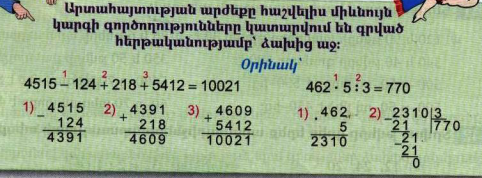 2184-725+96542-7205=907968592-657+124567-7025=1254775100:640:200=1702`18`41)-7252)-9`654`2145972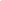 05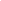 893373)+8933714599079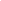 6-8`59`212`45676577025793511754211754279351254775`1006x8504885040303400030034000200-2001701400